自贸区沈阳片区政府信息公开申请表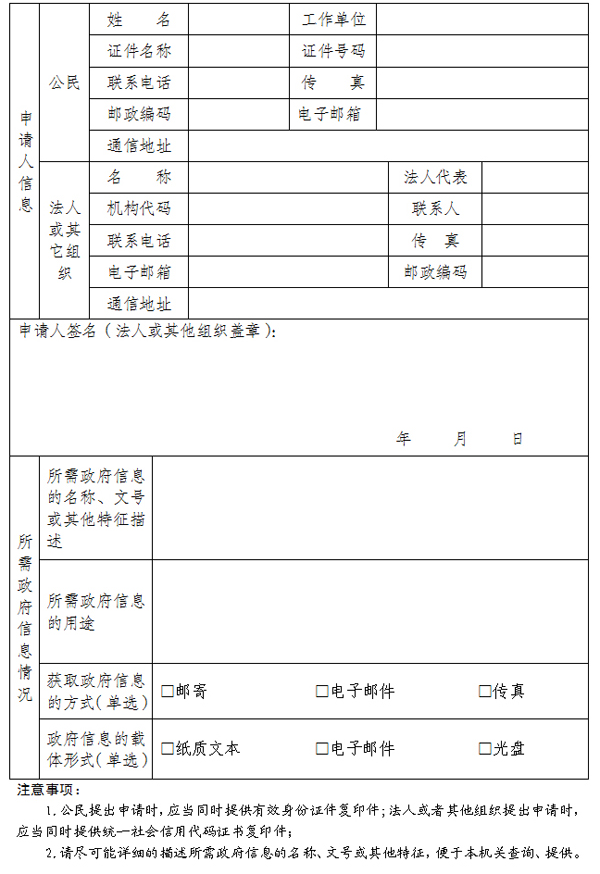 